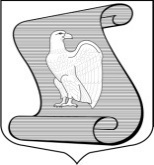 ГЛАВА МУНИЦИПАЛЬНОГО ОБРАЗОВАНИЯ МУНИЦИПАЛЬНЫЙ ОКРУГ ПОСАДКИЙПОСТАНОВЛЕНИЕ13.04.2015                                                                                                 №02/01-04Санкт-ПетербургО проведении публичных слушаний по отчету об исполнении бюджета МО МО Посадский за 2014 год  В соответствии с пунктом 9 статьи 18 Устава муниципального образования муниципальный округ Посадский и на основании пункта 2 статьи 18 Устава муниципального образования муниципальный округ Посадский ПОСТАНОВЛЯЮ:1. Назначить публичные слушания по отчету об исполнении бюджета муниципального образования муниципальный округ Посадский за 2014 год на 30 апреля 2015 года в 18 часов 30 минут в УКП ГО и ЧС муниципального образования муниципальный округ Посадский по адресу: г. Санкт-Петербург, Большая Монетная улица, д.29.2. Председательствующий на публичных слушаниях – Глава муниципального образования муниципальный округ Посадский Панов Ю.А.Секретарь публичных слушаний – депутат Муниципального Совета муниципального образования муниципальный округ Посадский – Каминская И.Б.Докладчик на публичных слушаниях - Глава Местной Администрации муниципального образования муниципальный округ Посадский Воронцов Я.А.Содокладчик на публичных слушаниях – председатель Контрольно- счетной Комиссии муниципального образования муниципальный округ Посадский Плисова Е.И.3. Поручить Местной Администрации муниципального образования муниципальный округ Посадский:- организовать информирование граждан о публичных слушаниях по отчету об исполнении бюджета муниципального образования муниципальный округ Посадский за 2014 год;- опубликовать отчет об исполнении бюджета муниципального образования муниципальный округ Посадский за 2014 год в специальном приложении к информационному бюллетеню муниципального образования муниципальный округ Посадский «Посадский вестник» и обнародовать на официальном сайте муниципального образования муниципальный округ Посадский; - организовать предварительную запись для участия в публичных слушаниях жителей муниципального образования муниципальный округ Посадский и руководителей (представителей) общественных объединений;    	4. Контроль за исполнением данного Постановления оставляю за собой.Глава муниципального образованиямуниципальный округ Посадский                                                       Ю.А. Панов